	   Sunday, November 3, 2013	   Monday, November 4, 2013Tuesday, November 5, 2013	   Wednesday, November 6, 2013	   Thursday, November 7, 2013Friday, November 8, 2013	   Saturday, November 9, 20136:00AMHome Shopping  Shopping program.G6:30AM2013 Rugby League World Cup: Australia v Fiji    *live*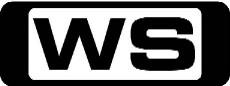 Hosted by Ryan Phelan and with guest experts Matt King, Nathan Fien and Nigel Vagana, Seven's coverage of the 2013 Rugby League World Cup from England and Wales will see 28 games over  22 days on 7mate as Australia looks to reclaim the mantle as the premier rugby league nation on the planet.9:00AMHome Shopping  Shopping program.G9:30AMHercules: The Legendary Journeys: The Other Side (R)  Persephone is kidnapped by Hades, the God of Underworld, so Demeter, the Goddess of Harvest, turns the earth sterile. Starring KEVIN SORBO and MICHAEL HURST.PG  (S)10:30AMXena - Warrior Princess: Warrior..Princess..Tramp (R)  Xena comes back to help Princess Diana once more. Starring LUCY LAWLESS, RENEE O'CONNOR and TED RAIMI.PG  (V)11:30AMXena - Warrior Princess: Intimate Stranger (R)  Callisto, with Ares' help, takes Xena's body and leaves Xena, in Callisto's body , in Tartarus. Starring LUCY LAWLESS, RENEE O'CONNOR, TED RAIMI and KEVIN SMITH.PG  (V,H)12:30PMFull Force Nature  In Austin, Texas a flash flood swallows a woman's car and fire-fighters must rush in to save her life. Elsewhere, a quiet day in Fort Worth, Texas takes a turn for the worse when a violent downburst causes very strong winds.PG1:00PMWOW - World On Wheels: Turkey    Starting in the capital city of Istanbul  they travel to the battlefields of Gallipoli. Heading inland they stop off at Capadocia, they then turn north to the Black Sea.PG1:30PMAftermath: Population 14 Billion (R)    The story of the transformation that would take place when the world's population grows to fourteen billion people overnight.PG2:30PMDemolition Day: Wind Turbine (R)    The Demolition Day Wind Turbine Challenge gives two teams three days to build a wind turbine that generates electricity.PG3:30PM2013 Rugby League World Cup: Australia v Fiji (R)    *replay*Replay coverage: Hosted by Ryan Phelan and with guest experts Matt King, Nathan Fien and Nigel Vagana, Seven's coverage of the 2013 Rugby League World Cup from England and Wales will see 28 games over  22 days on 7mate as Australia looks to reclaim the mantle as the premier rugby league nation on the planet.G6:00PMHow I Met Your Mother: Girls Vs. Suits (R) 'CC'    Barney debates whether or not he should give up wearing suits in order to land a hot bartender. Guest starring Rachael Bilson. Starring JOSH RADNOR, JASON SEGEL, ALYSON HANNIGAN, NEIL PATRICK HARRIS and COBIE SMULDERS.PG6:30PM7Mate Sunday Movie: Cars 2 (R) 'CC' (2011)   Racecar Lightning McQueen and tow truck Mater take their friendship to exciting new places when they head off to compete in the World Grand Prix to determine the world's fastest car. Starring OWEN WILSON, LARRY THE CABLE GUY, MICHAEL CAINE, EMILY MORTIMER and EDDIE IZZARD.PG (V,L)8:40PM7Mate Sunday Movie: XXX (R) 'CC' (2002)    Xander Cage is an extreme sports athlete recruited by the government for a dangerous mission. He soon finds himself in a desperate situation in Prague, where their undercover operative has been killed. Starring VIN DIESEL, SAMUEL L  JACKSON, ASIA ARGENTO, MARTON CSOKAS and MICHAEL ROOF.M  (V,L)11:00PMOperation Repo (R)  FROY and a camera guy talk their way onto a hot air balloon while Luis marshals the forces on the ground to take back credit union-financed item.M11:30PMOperation Repo (R)  Matt and Froy snatch a stretch limo being rented by some VIPs. The VIPs are upset, the driver is at a loss, and the Limo Company owner is called. Lu has to show up to sort things out.M12:00AMShannons Supercar Showdown (R)    One of the hottest race teams in the country embarks on a global search to find the next young gun driver to join their ranks.PG12:30AM2013 Rugby League World Cup: Wales v USA    *live*Hosted by Ryan Phelan and with guest experts Matt King, Nathan Fien and Nigel Vagana, Seven's coverage of the 2013 Rugby League World Cup from England and Wales will see 28 games over  22 days on 7mate as Australia looks to reclaim the mantle as the premier rugby league nation on the planet.3:00AM2013 Rugby League World Cup: Scotland v Italy    *live*Hosted by Ryan Phelan and with guest experts Matt King, Nathan Fien and Nigel Vagana, Seven's coverage of the 2013 Rugby League World Cup from England and Wales will see 28 games over  22 days on 7mate as Australia looks to reclaim the mantle as the premier rugby league nation on the planet.5:00AMBud United Presents: The Big Time: Baseball (R)    Three singer-songwriters are pushed to their limits in challenges testing their songwriting skills and performance  chops as they prove they can wow the crowds on the big stage.PG6:00AMHome Shopping  Shopping program.G6:30AMHome Shopping  Home ShoppingG7:00AMHandy Manny: The Great Outdoors / The Cowboy Cookout (R)    Join Handy Manny, who with the help of his amazing set of talking tools is the town's expert when it comes to repairs.G7:30AMZeke and Luther: Airheads (R) 'CC'    Zeke, Luther, Kojo and Ozzie form an air-band as a new hobby, but when Luther feels Zeke's performance isn't on par with the other band mates, he fires Zeke from the band. Starring HUTCH DANO, ADAM HICKS, DANIEL CURTIS and RYAN NEWMAN.G8:00AMPair Of Kings: No Kings Allowed (R) 'CC'    When the kings learn they are ineligible to join an exclusive prank- pulling club called The Riptides, Boomer and Brady go incognito to join the club. Starring MITCHEL MUSSO, DOC SHAW, GENO SEGERS, KELSEY CHOW and RYAN OCHOA.G8:30AMI'm In The Band: What Happened? (R) 'CC'    Iron Weasel's pre-concert ritual leads to a string of strange events including Ash getting stuck in a pickle costume, Burger knocking himself out and Derrick delivering a baby on the side of the road. Starring LOGAN MILLER, STEVE VALENTINE, GREG BAKER, STEPHEN FULL and CAITLYN TAYLOR LOVE.G9:00AMNBC Today (R) 'CC'    International news and weather including interviews with newsmakers in the world of politics, business, media, entertainment and sport.10:00AMNBC Meet The Press (R) 'CC'    David Gregory interviews newsmakers from around the world.11:00AMHercules: The Legendary Journeys: Fire Down Below (R)  Salmoneus is set up with treasure stolen  from Hera. Starring KEVIN SORBO and ROBERT TREBOR.PG  (V)12:00PMHomicide: Life On The Street: Red, Red, Wine (R) 'CC'  The entire squad investigates a suspicious 'flu' floating around Baltimore that's destroying lives. Starring GIANCARLO ESPOSITO, YAPHET KOTTO, JON SEDA, KYLE SECOR and CLARK JOHNSON.M1:00PMMotor Mate: 1950's - Part 5 (R)  Join motoring historian Neville Hay as he recalls the magnificent era in which motor racing truly came of age.G2:00PMMotor Mate: 1988 (R)  The mountain roads of Corsica are home to one of the fastest and most  demanding events, the Tour de Corse. (1988)G3:30PMDream Car Garage (R)  This motoring series showcases the latest exotic cars, test drives and vintage collectables from museums and the rich and famous, and also includes unbelievable auto restorations.G4:00PMDream Car Garage (R)  This motoring series showcases the latest exotic cars, test drives and vintage collectables from museums and the rich and famous, and also includes unbelievable auto restorations.PG4:30PMSeinfeld: The Pledge Drive (R) 'CC'    Kramer finds Jerry's old birthday checks  from his grandmother and insists he deposits them, which puts Nana in unexpected debt. Starring JERRY SEINFELD, JASON ALEXANDER, MICHAEL RICHARDS and JULIA LOUIS-DREYFUS.PG5:00PMSeinfeld: The Chinese Woman (R) 'CC'    George's telephone line crosses with that of a woman named Donna Chang, and everyone seeks her advice when she convinces them that she's Chinese. Starring JERRY SEINFELD, JASON ALEXANDER, MICHAEL RICHARDS and JULIA LOUIS-DREYFUS.PG5:30PMPimp My Ride: 1985 Ford Econoline Van / 1988 Chevy S-10 (R) 'CC'  Xzibit pimps out a 1985 Ford Econoline Van with a hot tub for a punk rock accountant.PG6:30PMHow I Met Your Mother: Jenkins / Rabbit Or Duck (R) 'CC'    When Marshall's attractive female colleague kisses him, Lily refuses to believe it, resulting in Marshall convincing Jenkins to tell Lily that it really happened. Guest starring Amanda Peet. Starring JOSH RADNOR, JASON SEGEL, ALYSON HANNIGAN, NEIL PATRICK HARRIS and COBIE SMULDERS.PG7:30PMHigh Tech Rednecks    **NEW EPISODE**High Tech Rednecks follows the antics of  the Critter Gitters Hunting Equipment Company. Owner Bob Woodcock and his merry band of redneck mechanics construct and modify some of the most extreme vehicles on the planet.PG8:30PMPawn Stars: Hello Nurse / Deals From Hell 'CC'    **NEW EPISODE**The Pawn Stars set their sites on a Kentucky Long Rifle from the Civil War. And later, a man comes in looking to sell a set of silver dishes pilfered from Hitler's mountain home. Starring RICHARD HARRISON, RICK HARRISON, COREY HARRISON and CHUMLEE.PG9:30PMAmerican Restoration: Tall Order / Rev'd Up    **NEW EPISODE**Rick faces a larger than life restoration when a 1930s Pep Boys marquee comes into the shop. Then the crew takes on the overhaul of a 1948 Coca Cola machine destroyed by Hurricane Irene. Starring RICK DALE, TYLER DALE, RON DALE, KOWBOY and TED.PG10:30PMAmerican Pickers: The Return Of Hobo Jack (R)    The guys make a return visit to fan favorite Hobo Jack's sprawling forest sanctuary in Illinois. But wading through his 'junkalanche' proves easier than making a deal. Starring MIKE WOLFE and FRANK FRITZ.PG11:30PMSportsFan Clubhouse    Every Monday in the SportsFan Clubhouse,  Bill Woods and Brad Seymour are joined by some of the biggest names in sport and entertainment for a lively hour of sports news, views and social media, with some unexpected twists and detours.PG12:30AMJersey Shore: The Great Depression (R)    After Sammi leaves the house, Ronnie is an emotional wreck and feels like he doesn't have any friends left in the house. Meanwhile, Mike tries to hook up with Pauly's ex-girlfriend. Starring JENNI FARLEY, MICHAEL SORRENTINO, NICOLE POLIZZI, PAUL DELVECCHIO and RONNIE ORTIZ-MAGRO.M  (S,L)1:30AMJersey Shore: Kissing Cousins (R)    Snooki's hookups come back to haunt her. Mike pulls the ultimate prank on Deena and Snooki. But the rest of the guys have the last laugh, ditching Mike for taking too long to get ready. Starring JENNI FARLEY, MICHAEL SORRENTINO, NICOLE POLIZZI, PAUL DELVECCHIO and RONNIE ORTIZ-MAGRO.M  (S)2:30AMThe Chaser's War On Everything (R) 'CC'    The Chaser test passengers out with a blind taxi driver, and try to tempt the West Coke Eagles at the airport.M3:00AMHomicide: Life On The Street: Red, Red, Wine (R) 'CC'  The entire squad investigates a suspicious 'flu' floating around Baltimore that's destroying lives. Starring GIANCARLO ESPOSITO, YAPHET KOTTO, JON SEDA, KYLE SECOR and CLARK JOHNSON.M4:00AMPimp My Ride: 1985 Ford Econoline Van / 1988 Chevy S-10 (R) 'CC'  Xzibit pimps out a 1985 Ford Econoline Van with a hot tub for a punk rock accountant.PG5:00AMDream Car Garage (R)  This motoring series showcases the latest exotic cars, test drives and vintage collectables from museums and the rich and famous, and also includes unbelievable auto restorations.G5:30AMDream Car Garage (R)  This motoring series showcases the latest exotic cars, test drives and vintage collectables from museums and the rich and famous, and also includes unbelievable auto restorations.PG6:00AMHome Shopping  Shopping program.G6:30AM2013 Rugby League World Cup: Papua New Guinea v Samoa    *live*Hosted by Ryan Phelan and with guest experts Matt King, Nathan Fien and Nigel Vagana, Seven's coverage of the 2013 Rugby League World Cup from England and Wales will see 28 games over  22 days on 7mate as Australia looks to reclaim the mantle as the premier rugby league nation on the planet.9:00AMNBC Today (R) 'CC'    International news and weather including interviews with newsmakers in the world of politics, business, media, entertainment and sport.11:00AMHercules: The Legendary Journeys: Cast A Giant Shadow (R)  Hercules and Iolaus fall in with fellow traveler Typhon, a gentle and friendly giant. Meanwhile, Typhon is saddened to hear Echidna is causing problems. Starring KEVIN SORBO and MICHAEL HURST.PG12:00PMMotor Mate: 1950's - Part 5 (R)  Join motoring historian Neville Hay as he recalls the magnificent era in which motor racing truly came of age.G1:00PMMotor Mate: 1950's - Part 6 (R)  Join our motoring historian as he recalls the magnificent era in which motor racing truly came of age.G2:00PMMotor Mate: 1989 (R)  The Tour de Corse provides not only spectacular scenery but some of the most dangerous stages for the World Championship rally teams to challenge.G3:30PMSportsFan Clubhouse (R)    Every Monday in the SportsFan Clubhouse,  Bill Woods and Brad Seymour are joined by some of the biggest names in sport and entertainment for a lively hour of sports news, views and social media, with some unexpected twists and detours.PG4:30PMSeinfeld: The Couch (R) 'CC'    Poppy returns and he and Kramer are going into business together to create a  restaurant where you make your own pizza. Starring JERRY SEINFELD, JASON ALEXANDER, MICHAEL RICHARDS and JULIA LOUIS-DREYFUS.PG5:00PMSeinfeld: The Gymnast (R) 'CC'    George's girlfriend's mom thinks he is homeless when she catches George eating an eclair out of the trash can. Meanwhile, Kramer gets a kidney stone. Starring JERRY SEINFELD, JASON ALEXANDER, MICHAEL RICHARDS and JULIA LOUIS-DREYFUS.PG5:30PMPimp My Ride: 1991 Cavalier Convertible / 1996 Chevrolet Caprice (R) 'CC'  Xzibit takes a busted '91 Cavalier convertible and turns it into a jaw dropping drop top.PG6:30PMHow I Met Your Mother: Hooked / Say Cheese (R) 'CC'    When the gang tries to convince Ted that he is being strung along by Tiffany, they reflect about relationships where each of them has been in the same situation. Guest starring Carrie Underwood. Starring JOSH RADNOR, JASON SEGEL, ALYSON HANNIGAN, NEIL PATRICK HARRIS and COBIE SMULDERS.PG  (S,A,L)7:30PMWorld's Craziest Fools    **NEW EPISODE**Mr T is on a mission. He's been searching far and wide for people who dare to do things differently, people who aren't afraid to ask 'Can I fit in that?' and 'Do I really need a parachute?' He's found the stupidest, clumsiest, most dangerous people on the planet, he's found the world's most craziest fools.PG (L)8:30PMFamily Guy: 100th Episode Special (R) 'CC'  In a special 100th Episode Special we enjoy the best adventures of this outrageous family that will have you laughing out loud.M9:00PMAmerican Dad: Phantom Telethon (R) 'CC'  Stan emcees a CIA telethon to raise money for the agency's torture budget (after it was cut by Congress).PG9:30PMFamily Guy: Padre De Familia / Peter's Daughter (R) 'CC'  Feeling patriotic after a Veteran's Day parade, Peter campaigns against illegal immigrants. Guest starring Carrie Fisher and Phyllis Diller. Starring SETH MACFARLANE, SETH GREEN, MILA KUNIS and ALEX BORSTEIN.M10:30PMAmerican Dad: Chimdale / Stan Time (R) 'CC'  When Steve learns he has scoliosis, and must wear a hideous back brace, he freaks out and refuses to go to school until he discovers that Stan is hiding an embarrassing defect of his own.M11:30PMSportsFan Clubhouse    Every Monday in the SportsFan Clubhouse,  Bill Woods and Brad Seymour are joined by some of the biggest names in sport and entertainment for a lively hour of sports news, views and social media, with some unexpected twists and detours.PG12:30AMJersey Shore: A Cheesy Situation (R)    Sammi's return to the Shore house leaves Ronnie at a loss for words. Snooki's feelings for Vinny continue to deepen. Mike doesn't realise he's been pranked in a major way. Starring JENNI FARLEY, MICHAEL SORRENTINO, NICOLE POLIZZI, PAUL DELVECCHIO and RONNIE ORTIZ-MAGRO.M  (S)1:30AMJersey Shore: GTF - Gym, Tan, Find Out Who Sammi Is Texting (R)    Vinny and Pauly take a road trip to Staten Island. Roger becomes more than just a rebound for Jwoww. Mike reveals Sammi's shady ways, causing Ronnie to question his love for her. Starring JENNI FARLEY, MICHAEL SORRENTINO, NICOLE POLIZZI, PAUL DELVECCHIO and RONNIE ORTIZ-MAGRO.M  (S)2:30AMThe Chaser's War On Everything (R) 'CC'    The Chaser uncover the secrets of The Secret and Adolf Hitler drops by.M  (N)3:00AMHomicide: Life On The Street: Wanted Dear Or Alive - Part 1 (R) 'CC'  While investigating a murder the detectives discover the suspects are the squads arch rival enemies, the Bounty Hunters. Starring GIANCARLO ESPOSITO, YAPHET KOTTO, JON SEDA, KYLE SECOR and CLARK JOHNSON.M4:00AMPimp My Ride: 1991 Cavalier Convertible / 1996 Chevrolet Caprice (R) 'CC'  Xzibit takes a busted '91 Cavalier convertible and turns it into a jaw dropping drop top.PG5:00AMDream Car Garage (R)  Interior evaluation, replace or redo? John Proctor talks about prepping before media blasting. Get professional tips on detailing & maintaining chrome trim. Plus, a 1974 un-restored E-type Jaguar.G5:30AMDream Car Garage (R)  Paint stripping with Greg from Legendary Motorcar. Get professional tips on cleaning & conditioning interior & convertible tops. Plus, Rebuilding engines, and blocks & cylinders with Mike Curly.G6:00AMHome Shopping  Shopping program.G6:30AM2013 Rugby League World Cup: Tonga v Cook Islands    *live*Hosted by Ryan Phelan and with guest experts Matt King, Nathan Fien and Nigel Vagana, Seven's coverage of the 2013 Rugby League World Cup from England and Wales will see 28 games over  22 days on 7mate as Australia looks to reclaim the mantle as the premier rugby league nation on the planet.9:00AMNBC Today (R) 'CC'    International news and weather including interviews with newsmakers in the world of politics, business, media, entertainment and sport.11:00AMHercules: The Legendary Journeys: Highway To Hades (R)  King Sisyphus has tricked Timuron into dying in Sisyphus' place on his wedding night, taking his place for eternal punishment. Starring KEVIN SORBO and MICHAEL HURST.PG12:00PMHomicide: Life On The Street: Wanted Dead Or Alive - Part 2 (R) 'CC'  As Lewis struggles to regain consciousness after the accident, Mike's pursuit of the suspect-on-the-run intensifies. Starring GIANCARLO ESPOSITO, YAPHET KOTTO, JON SEDA, KYLE SECOR and CLARK JOHNSON.M1:00PMMotor Mate: 1960's - Part 1 (R)  Join our motoring historian as he recalls the magnificent era in which motor racing truly came of age.G2:00PMMotor Mate: 1990 (R)  The Tour de Corse provides not only spectacular scery but some of the most dangerous stages for the World Championship rally teams to challenge.G3:30PMDream Car Garage (R)  This motoring series showcases the latest exotic cars, test drives and vintage collectables from museums and the rich and famous, and also includes unbelievable auto restorations.G4:00PMDream Car Garage (R)  This motoring series showcases the latest exotic cars, test drives and vintage collectables from museums and the rich and famous, and also includes unbelievable auto restorations.G4:30PMShannons Supercar Showdown (R)    One of the hottest race teams in the country embarks on a global search to find the next young gun driver to join their ranks.PG5:00PMZoom TV    Zoom TV explores everything that drives,  flies and floats; focusing on their functions, versatility and of course, reliability.PG5:30PMPimp My Ride: 1988 Honda Civic / 1955 Chevy Bel Air (R) 'CC'  Xzibit takes an aspiring rappers beat-up  88 Honda Civic and transforms it into the ultimate beat-box.PG6:30PMHow I Met Your Mother: Zoo Or False / Home Wreckers (R) 'CC'    When Marshall gets mugged, Lily decides she wants a gun for protection. Marshall then comes up with a convoluted story about the mugging to deter Lily from following through. Starring JOSH RADNOR, JASON SEGEL, ALYSON HANNIGAN, NEIL PATRICK HARRIS and COBIE SMULDERS.PG  (S,A)7:30PMPawn Stars: Aw Shucks! / Chumlee's Dummies (R) 'CC'    The Pawn Stars meet a man hoping to sell  a mysterious coin from the 1800's believed to be from George Washington's funeral. Starring RICHARD HARRISON, RICK HARRISON, COREY HARRISON and CHUMLEE.PG8:30PMHardcore Pawn: Oh Yes He Did / Pilot 2 (R)    Seth's secret plan to sell Pontiac is in  full motion, but when it hits a snag, Ashley is pulled into the fray. Starring LES GOLD, SETH GOLD, ASHLEY GOLD and RICH.M9:30PMAmerican Pickers: Deuce Digging / Mike's Holy Grail     **NEW EPISODE**The guys hit the alleys of small town Illinois where Mike bids on the rusty frame of the most famous hotrod of all time. And later, the guys get a vague lead on the holy grail of motorbikes. Starring MIKE WOLFE and FRANK FRITZ.PG11:30PMSportsFan Clubhouse    Every Monday in the SportsFan Clubhouse,  Bill Woods and Brad Seymour are joined by some of the biggest names in sport and entertainment for a lively hour of sports news, views and social media, with some unexpected twists and detours.PG12:30AMThe Chaser's War On Everything (R) 'CC'   Chas tries to take a taxi - in the boot, and the guys look at re-enactments on What Have We Learnt From Current Affairs This Week. Starring CHRIS TAYLOR, JULIAN MORROW, CRAIG REUCASSEL, ANDREW HANSEN and CHAS LICCIARDELLO.M (L,S)1:00AMJersey Shore: A House Devided (R)    Mike continues to instigate drama between Ronnie and Sammi, and Deena gets upset at Pauly and Vin for trying to hook up with her friend at the end-of-summer party. Starring JENNI FARLEY, MICHAEL SORRENTINO, NICOLE POLIZZI, PAUL DELVECCHIO and RONNIE ORTIZ-MAGRO.M  (S)2:00AMHome Shopping  Shopping program.G2:30AMHome Shopping  Shopping program.G3:00AMHome Shopping  Shopping program.G3:30AMSons And Daughters (R) 'CC'  Wayne tells Karen that Patricia is no threat, unaware that she has fulfilled her part of a bargain with her powerful backer.  Beryl takes in a young girl from the foster home.G4:00AMPimp My Ride: 1988 Honda Civic / 1955 Chevy Bel Air (R) 'CC'  Xzibit takes an aspiring rappers beat-up  88 Honda Civic and transforms it into the ultimate beat-box.PG5:00AMDream Car Garage (R)  This motoring series showcases the latest exotic cars, test drives and vintage collectables from museums and the rich and famous, and also includes unbelievable auto restorations.G5:30AMDream Car Garage (R)  This motoring series showcases the latest exotic cars, test drives and vintage collectables from museums and the rich and famous, and also includes unbelievable auto restorations.G6:00AMHome Shopping  Shopping program.G6:30AMHome Shopping  Home ShoppingG7:00AMHandy Manny: Doggie Door / Rocking Chair (R)    Manny and the tools install a doggie door. Then, Manny builds a rocking chair.G7:30AMZeke and Luther: Double Crush (R) 'CC'    Zeke and Luther are both smitten by a BMX biker girl named Dani, so Kojo offers to play matchmaker and oversee a series of dates with Zeke and Luther to determine which skater- boy Dani likes best. Starring HUTCH DANO, ADAM HICKS, DANIEL CURTIS and RYAN NEWMAN.G8:00AMPair Of Kings: The Bite Stuff (R) 'CC'    Feeling homesick, Boomer and Brady call Aunt Nancy and Uncle Bill to check in, but accidentally end up scaring them with their tales of Tarantula people, quick sand and giant bugs. Starring MITCHEL MUSSO, DOC SHAW, GENO SEGERS, KELSEY CHOW and RYAN OCHOA.G8:30AMI'm In The Band: Money Bags (R) 'CC'    Tripp convinces his wealthy girlfriend Lana to give up her lavish lifestyle because he can't afford to keep up with her expensive taste. Starring LOGAN MILLER, STEVE VALENTINE, GREG BAKER, STEPHEN FULL and CAITLYN TAYLOR LOVE.G9:00AMNBC Today (R) 'CC'    International news and weather including interviews with newsmakers in the world of politics, business, media, entertainment and sport.11:00AMHercules: The Legendary Journeys: The Sword Of Veracity (R)  An old comrade of Hercules', Amphion, is  now preaching peace but is arrested for  murder by the tyrant Traicus. Starring KEVIN SORBO and MICHAEL HURST.PG  (V)12:00PMHomicide: Life On The Street: Kellerman, P.I. - Part 1 (R) 'CC'  A visitor from the past shows up at the Baltimore precinct flaunting his new position as a private investigator and seeking information about a new case that he's handling. Starring GIANCARLO ESPOSITO, YAPHET KOTTO, JON SEDA, KYLE SECOR and CLARK JOHNSON.M1:00PMMotor Mate: 1960's - Part 2 (R)  Join our motoring historian as he recalls the magnificent era in which motor racing truly came of age.G2:00PMMotor Mate: 1991 (R)  The Tour de Corse - one of the most demanding and most popular events on the world Rally Championship schedule.G3:30PMDream Car Garage (R)  This motoring series showcases the latest exotic cars, test drives and vintage collectables from museums and the rich and famous, and also includes unbelievable auto restorations.G4:00PMDream Car Garage (R)  This motoring series showcases the latest exotic cars, test drives and vintage collectables from museums and the rich and famous, and also includes unbelievable auto restorations.G4:30PMSeinfeld: The Mom & Pop Store (R) 'CC'    George buys a convertible he thinks was once owned by Jon Voight. And Kramer tries to save a small shoe-repair business. Starring JERRY SEINFELD, JASON ALEXANDER, MICHAEL RICHARDS and JULIA LOUIS-DREYFUS.PG5:00PMSeinfeld: The Soup (R) 'CC'    Kramer convinces Jerry to get a free Armani suit from comic Kenny Bania. Meanwhile, Elaine has a British friend stay with her for a week. Starring JERRY SEINFELD, JASON ALEXANDER, MICHAEL RICHARDS and JULIA LOUIS-DREYFUS.PG5:30PMPimp My Ride: 1986 Toyota Wonderwagon / 1998 Mitsubishi Eclipse (R) 'CC'  Xzibit remakes a 1986 Toyota Wonderwagon that had gone to the dogs.PG6:30PMHow I Met Your Mother: Twin Beds / Robots Vs. Wrestlers (R) 'CC'    Ted and Barney jeopardise Robin's new relationship by professing their love for her. Then, after spending a weekend sleeping in twin beds, Marshall and Lily decide to get twin beds at home. Starring JOSH RADNOR, JASON SEGEL, ALYSON HANNIGAN, NEIL PATRICK HARRIS and COBIE SMULDERS.PG  (S,A)7:30PMSwamp People: Blood Lines    **NEW EPISODE**Swampers struggle and fill tags after a devastating hurricane. One hunter suffers a brutal alligator bite that forces him off the water for emergency first aid.PG8:30PMTurtleman: 12 Angry Pigeons / The Bull And The Beautiful    **NEW EPISODE**An old courthouse is being renovated, but workers are finding themselves cleaning up bird droppings. Team Turtle is out to uncover the hiding spot of the birds and relocate them for good. Starring ERNIE BROWN JR.PG9:30PMFamily Guns: Police, Camera, Action    **NEW EPISODE**Alex receives a pitch from a vendor who wants to sell him $25,000 worth of equipment that looks similar to their own inventory. Starring ALEX CRANMER, CHRISTIAN CRANMER, CHRIS and PAUL.M10:30PMOperation Repo: Seeing Tripple / What Happens In The Limo.. / Burn Baby Burn    **NEW EPISODE**Operation Repo looks inside the fast paced, high-pressure world of repossession with a team of highly-trained professionals from California's San Fernando Valley.M11:00PMOperation Repo (R)  Frank and Lyndah repossess a household goods rent-to-own outfit. Frank ends up damaging some of the companies property.M11:30PMJetpack Nation   PG 12:00AM7mate Specials: Russia's Toughest Prisons    For the first time, three prisons across Russia unlock their doors to a film crew. Go inside a top security facility where cannibals, terrorists and killers live out the rest of their lives.                                  M1:00AMJersey Shore: At The End Of The Day    While one couple reaches a crossroads in their relationship, another couple makes it official. The roommates say goodbye to another summer at the Jersey Shore. Starring JENNI FARLEY, MICHAEL SORRENTINO, NICOLE POLIZZI, PAUL DELVECCHIO and RONNIE ORTIZ-MAGRO.M  (S)2:00AMThe Chaser's War On Everything (R) 'CC'    The Chaser look at Chaser stories on current affairs television, and do a Porn road test.M  (N)2:30AMThe Chaser's War On Everything (R) 'CC'   The Chaser take us through the infamous APEC arrest, and try to move house on the bus.MA (S)3:00AMHomicide: Life On The Street: Kellerman, P.I. - Part 1 (R) 'CC'  A visitor from the past shows up at the Baltimore precinct flaunting his new position as a private investigator and seeking information about a new case that he's handling. Starring GIANCARLO ESPOSITO, YAPHET KOTTO, JON SEDA, KYLE SECOR and CLARK JOHNSON.M4:00AMPimp My Ride: 1986 Toyota Wonderwagon / 1998 Mitsubishi Eclipse (R) 'CC'  Xzibit remakes a 1986 Toyota Wonderwagon that had gone to the dogs.PG5:00AMDream Car Garage (R)  This motoring series showcases the latest exotic cars, test drives and vintage collectables from museums and the rich and famous, and also includes unbelievable auto restorations.G5:30AMHome Shopping  Home ShoppingG6:00AMHome Shopping  Shopping program.G6:30AM2013 Rugby League World Cup: Scotland v USA    *live*Hosted by Ryan Phelan and with guest experts Matt King, Nathan Fien and Nigel Vagana, Seven's coverage of the 2013 Rugby League World Cup from England and Wales will see 28 games over  22 days on 7mate as Australia looks to reclaim the mantle as the premier rugby league nation on the planet.9:00AMNBC Today (R) 'CC'    International news and weather including interviews with newsmakers in the world of politics, business, media, entertainment and sport.11:00AMHercules: The Legendary Journeys: The Enforcer (R)  Since Nemesis has refused to kill Hercules, Hera makes her mortal and sends a newly-created and very homicidal  Enforcer after her stepson. Starring KEVIN SORBO and MICHAEL HURST.PG12:00PMHomicide: Life On The Street: Kellerman, P.I. - Part 2 (R) 'CC'  As the straub baby case goes to trial, Falsone struggles to uncover a missing piece before it's too late. Starring GIANCARLO ESPOSITO, YAPHET KOTTO, JON SEDA, KYLE SECOR and CLARK JOHNSON.M1:00PMMotor Mate: 1960's - Part 3 (R)  Join our motoring historian as he recalls the magnificent era in which motor racing truly came of age.PG2:00PMMotor Mate: 1985 (R)  Italy`s Sanremo Rally is one of international motorsport's great events, combining hundreds of miles of tarmac and gravel stages to ensure the cars, drivers and teams are tested to the absolute limit.G3:30PMDream Car Garage (R)  This motoring series showcases the latest exotic cars, test drives and vintage collectables from museums and the rich and famous, and also includes unbelievable auto restorations.PG4:00PMDream Car Garage (R)  This motoring series showcases the latest exotic cars, test drives and vintage collectables from museums and the rich and famous, and also includes unbelievable auto restorations.PG4:30PMSeinfeld: The Secretary (R) 'CC'    George gets a secretary, saying he will go for efficiency and smarts rather  than beauty. He hires a librarian-esque woman, only to find himself falling in love with her. Starring JERRY SEINFELD, JASON ALEXANDER, MICHAEL RICHARDS and JULIA LOUIS-DREYFUS.PG5:00PMSeinfeld: The Switch (R) 'CC'    Elaine loans Mr. Pitt's expensive tennis  racket racket to an executive from Doubleday who hints there may be a job opening for Elaine soon. Starring JERRY SEINFELD, JASON ALEXANDER, MICHAEL RICHARDS and JULIA LOUIS-DREYFUS.PG5:30PMPimp My Ride: T-100 / Limo (R) 'CC'  Xzibit helps a marine's Toyota T-100 go above and beyond the call of duty. Then, Xzibit takes a throwback 1988 Cadillac Limo and kicks it into the 21st century with a 50' plasma screen.PG6:30PMPimp My Ride: Thunderbird (R) 'CC' Tenita's '65 Thunderbird doesn't fly with her lifestyle. From pink smoke to a racing motor, see how Xzibit and the GAS crew revive Tenita's bird.PG 7:00PMHow I Met Your Mother: Blitzgiving (R) 'CC'   While Ted prepares a Thanksgiving feast for his friends, the gang winds up partying all night with Zoey, Ted's nemesis. Starring JOSH RADNOR, JASON SEGEL, ALYSON HANNIGAN, NEIL PATRICK HARRIS and COBIE SMULDERS.PG 7:30PM7Mate Friday Night Movie: Tangled (R) 'CC' (2010)   The magically Rapunzel has spent her entire life in a tower, but now that a runaway thief has stumbled upon her, she is about to discover the world, and who she really is. Starring MANDY MOORE, ZACHARY LEVI, DONNA MURPHY, RON PERLMAN and M C  GAINEY.PG (V)9:30PM7Mate Friday Night Movie: The 6th Day (R) (2000)    Futuristic action about a man who meets a clone of himself and stumbles into a grand conspiracy about clones taking over the world. Starring ARNOLD SCHWARZENEGGER, WENDY CREWSON, MICHAEL RAPAPORT, TONY GOLDWYN and ROBERT DUVALL.M  (V,L)12:00AMJersey Shore: It's Gonna Be An Interesting Summer (R)    The fight between Sammi and Jwoww causes tension in the house. Ronnie and Sammi continue to isolate themselves, but when Ronnie decides to hang out with the others, Sammi feels all alone. Starring JENNI FARLEY, MICHAEL SORRENTINO, NICOLE POLIZZI, PAUL DELVECCHIO and RONNIE ORTIZ-MAGRO.M  (S)1:00AMUnsolved Mysteries (R)  When a man was struck by lightning, he was pronounced dead but recovered and gained psychic powers, which now helps him to solve crimes.M2:00AMHistory of Motor Racing: 1960's - Part 3 (R) Join our motoring historian as he recalls the magnificent era in which motor racing truly came of age.PG 3:00AMHomicide: Life On The Street: Kellerman, P.I. - Part 2 (R) 'CC'  As the straub baby case goes to trial, Falsone struggles to uncover a missing piece before it's too late. Starring GIANCARLO ESPOSITO, YAPHET KOTTO, JON SEDA, KYLE SECOR and CLARK JOHNSON.M4:00AMPimp My Ride: T-100 / Limo (R) 'CC'  Xzibit helps a marine's Toyota T-100 go above and beyond the call of duty. Then, Xzibit takes a throwback 1988 Cadillac Limo and kicks it into the 21st century with a 50' plasma screen.PG5:00AMDream Car Garage (R)  This motoring series showcases the latest exotic cars, test drives and vintage collectables from museums and the rich and famous, and also includes unbelievable auto restorations.PG5:30AMDream Car Garage (R)  This motoring series showcases the latest exotic cars, test drives and vintage collectables from museums and the rich and famous, and also includes unbelievable auto restorations.PG6:00AMStyle in Steel (R)    Style in Steel explores the multiple and  complex roles that automobiles have played in our lives. This series is a celebration of the automobile and its enduring beauty.PG6:30AM2013 Rugby League World Cup: New Zealand v Papua New Guinea    *live*Hosted by Ryan Phelan and with guest experts Matt King, Nathan Fien and Nigel Vagana, Seven's coverage of the 2013 Rugby League World Cup from England and Wales will see 28 games over  22 days on 7mate as Australia looks to reclaim the mantle as the premier rugby league nation on the planet.9:00AMNBC Today (R) 'CC'    International news and weather including interviews with newsmakers in the world of politics, business, media, entertainment and sport.11:00AMHercules: The Legendary Journeys: Once A Hero (R)  Hercules, Iolaus and some other former Argonauts find out that their former leader Jason, is a scared drunk since he left Medea for another and saw his family murdered. Starring KEVIN SORBO and MICHAEL HURST.PG12:00PMBCF Adventure TV: Hook Line and Sinker (R)    Dubbo is probably not on every anglers wish list as a spot to visit, but the boys enjoy some great fishing for Australian natives.PG12:30PMBCF Adventure TV: Swords: Life On The Line     The first trips of the swordfishing season are over. The Bjorn 2 and Frances Anne offload massive catches; but with a storm gathering on the horizon, everyone is racing to leave the dock.PG1:30PMBCF Adventure TV: The North Sea: Trawlers, Rigs and Rescue     A pickup wire gets dangerously close to snapping when trying to free a drilling rig from its mooring. And Officer David Nugent confronts a man he suspects of illegal shore-gathering.PG2:30PM2013 Australasian Safari    PG3:30PMDream Car Garage (R) This motoring series showcases the latest exotic cars, test drives and vintage collectables from museums and the rich and famous, and also includes unbelievable auto restorations.PG 4:00PMDream Car Garage (R)  This motoring series showcases the latest exotic cars, test drives and vintage collectables from museums and the rich and famous, and also includes unbelievable auto restorations.PG4:30PMShannons Supercar Showdown (R)    One of the hottest race teams in the country embarks on a global search to find the next young gun driver to join their ranks.PG5:00PMShannons Supercar Showdown    One of the hottest race teams in the country embarks on a global search to find the next young gun driver to join their ranks.PG5:30PMMythbusters: Phone In A Thunderstorm / Boat Trailer / Son Of A Gun (R) 'CC'    Did a bullet shot through a Civil War soldier's groin really impregnate a woman nearby? Is it dangerous to use the telephone or shower during a thunderstorm?PG6:30PMUltimate Factories: Ferrari (R)   The fabrication of a Ferrari takes about two weeks, and as Ferrari pumps out only seventeen cars a day, making the waiting list for these elite cars longer than that of a hybrid.G 7:30PMInside West Coast Customs: Monster Cable Tron - This Is Not A Game!    **NEW EPISODE**West Coast Customs steps into the future by transforming and Audi R8 into a Tron inspired super car to be unveiled at CES.PG8:30PMFull Throttle Saloon   Michael hosts Run DMC and Ice T for the Throttle's notorious hip-hop night. Security is on edge for the Rally's rowdiest night.PG 9:30PM7Mate Saturday Night Movie: Wild Things (R) (1998)  Kevin Bacon, Denise Richards and Matt Damon star in a steamy story of murder, intrigue and sex when a high school counsellor is accused of rape by a manipulative rich girl. Starring KEVIN BACON, MATT DILLON, NEVE CAMPBELL, DENISE RICHARDS and BILL MURRAY.AV  (S,V,L)11:30PMOperation Repo (R) Lou and Matt repo a know-it-all private detective's ride and he is 'too cool for school.' His attempts to intimidate the crew with his legal acumen doesn't go down well with Matt.M 12:00AMShannons Supercar Showdown (R)    One of the hottest race teams in the country embarks on a global search to find the next young gun driver to join their ranks.PG12:30AMShannons Supercar Showdown (R)    One of the hottest race teams in the country embarks on a global search to find the next young gun driver to join their ranks.PG1:00AM2013 Rugby League World Cup: England v Fiji    *live*Hosted by Ryan Phelan and with guest experts Matt King, Nathan Fien and Nigel Vagana, Seven's coverage of the 2013 Rugby League World Cup from England and Wales will see 28 games over  22 days on 7mate as Australia looks to reclaim the mantle as the premier rugby league nation on the planet.3:30AMThe North Sea: Trawlers, Rigs and Rescue    A pickup wire gets dangerously close to snapping when trying to free a drilling rig from its mooring. And Officer David Nugent confronts a man he suspects of illegal shore-gathering.PG4:30AMSwords: Life On The Line: So Close But So Far...    The first trips of the swordfishing season are over. The Bjorn 2 and Frances Anne offload massive catches; but with a storm gathering on the horizon, everyone is racing to leave the dock.PG5:30AMHome Shopping  Home ShoppingG